Thứ ……….. ngày ……… tháng …….. năm 2020ÔN TẬP TIẾNG VIỆT1/. Nhìn tranh viết từ ngữ: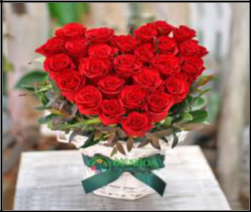 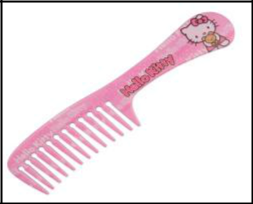 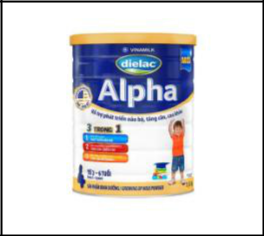 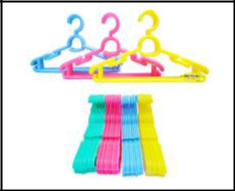 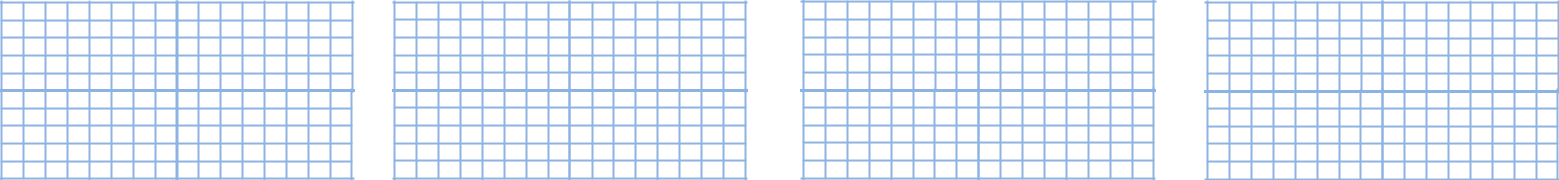 2/. Nối thành câu:3/. Điền vần ep, iêp, ip và dấu thanh thích hợp để có từ ngữ đúng:cá ch……		 nh…… cầu 		th………. mờit…….. nối 		múp m……. 	con t…….nhân d…… 		đôi d…… 		nghề ngh……..4/. Viết (vở 1)Sóc không đứng yên bao giờ. Lúc thì nhảy từ cành này sang cành khác. Lúc thì rúc vào hốc cây lục lọi tìm thức ăn.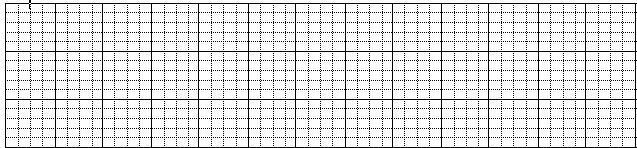 ÔN TẬP TOÁN1/. Đặt tính rồi tính:16 + 3 		15 – 5 		17 + 010 – 9 		1 +11 			12 – 0…………………………………………………………………………………………..…………………………………………………………………………………………..…………………………………………………………………………………………..2/. Sắp các số 17, 10, 19, 15, 13 theo thứ tự:a/. Từ bé đến lớn: …………………………………………..b/. Từ lớn đến bé: …………………………………………..3/. Điền dấu >, <, =:10 + 9 ……. 14 – 1 – 2  		18 – 3 + 2 ……. 14 + 4 – 8 9 + 1 – 2 ……10 – 2  		19 – 7 – 2 ……. 8 + 2 + 1 4/. Ghi tên gọi đúng của các hình dưới đây:• A											A	C……….    ……………	………………..	…………………..		……………………….5/. Đoạn thẳng AB dài 12 cm, đoạn thẳng BC dài 6 cm. Hỏi đoạn thẳng AC dài mấy xăng ti mét?                  A	12cm	B	6cm	CBài giải………………………………………………………………………………………………………………………………………………………………………………………………………………………6/. Hình vẽ bài tập 5 có mấy đoạn thẳng?	a/. 1  đoạn thẳng 		b/ 2 đoạn thẳng 		c/. 3 đoạn thẳngHoa đàoxòe cánh trắng.Cá mèthắm đỏ.Hoa banăn nổi.Đàn dêgặm cỏ bên sườn đồi.